Accreditation Application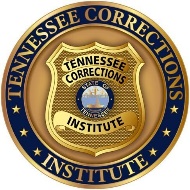 Applicant InformationList names of evidence programs being offered within your agency that are listed as highest or 2nd highest within the PEW Clearinghouse Database (All other levels will not be considered):List evidence programs not on the PEW Clearinghouse Database (attach documentation from organization which conducted the scientific research confirming the program as evidence based with a positive impact):List names of other programs being offered: TCI Administrative Use OnlyPlease submit this form along with a cover letter requesting accreditation from the appointing authority.  All evidence-based programming documentation not confirmed in the PEW Database will be reviewed in consultation with the TN Department of Correction as deemed necessary.Tennessee Corrections InstituteFacility:Date:Address:CityZip:Sheriff/Appointing Authority:Sheriff/Appointing Authority:Print:Signature:Signature:Signature:Program(s) Director:Program(s) Director:Print:Signature:Signature:Signature:Tier of Accreditation being applied for?Tier 1Tier 2Does the facility currently offer Evidence Based Programming?YesNoAccreditation Point of Contact:Accreditation Point of Contact:Accreditation Point of Contact:Accreditation Point of Contact:Name: Title:Email:Phone:Evidence Based Programming confirmed on PEW-Results First Clearinghouse Database?YesNoFacility Confirmed to have two consecutive years of TCI certification?YesNoTCI Administration:Print:Signature: